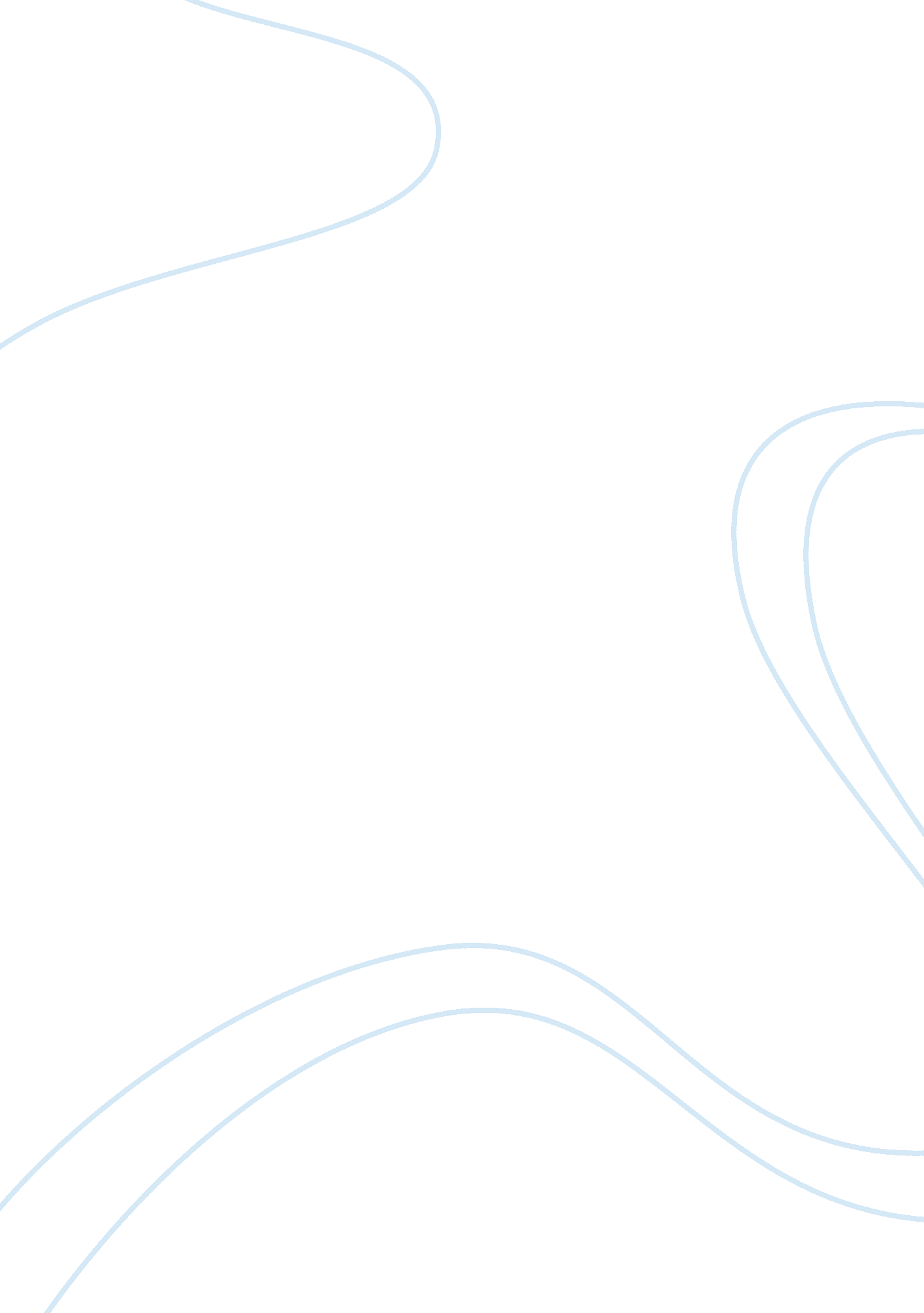 Why social issue essay topics are difficult essay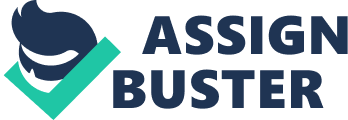 Whenever you have to write a social issue essay, you might encounter some dilemmas in choosing the topic. Even though there are many subjects, you definitely need to select the best top research paper topics. Only after choosing the best of them, you are able to decide which one is fitting you. Besides this, prior to selecting the top research paper topic, you need to know the criteria that you have to respect. First, in order to have a good written social issue essay, you have to debate the modern problems. As well, you have to find the social-issue essays topics that fit your knowledge and personality. You can try choosing some subjects related to international aspects. Usually these are considered the best top research paper topics as they are of large interest. However, in case that you are not sure about what social-issue essays topic to choose, you can always seek essay writing help. Choosing the Best Social Issue Essay Topic Looking for the right essay writing help might not be that easy. You do not only need any essay writing help; you need the best help you can get, especially that we are referring to the top research paper topics. Below, you are able to find some of these social-issue essays subjects. They actually represent the best essay writing help you can get, as the topic is the quintessence of a great paper. Top social issue essay topics * The Role of Developing Countries: This is a very important social-issue essays topic, as you can describe the positive and negative aspects of the development. You can talk about how new technologies are helping us while they have negative impacts on everything else around us. * Divorce: This is one of the best top research paper topics, as it is not only representing an actual problem; it also describes one of the most acute issues of our days. Divorce has a huge negative impact on our lives, influencing as well the next generations. It is considered one of the most complex social-issue essays topics. Food Shortage: This is as well a complex social issue essays topic as the food shortage is already causing many problems in different parts of the world. * Child Exploitation: Any top research paper topic related to child exploitation should also describe the impact on their lives, on our society and future. As well, this social-issue essay should talk about human rights and authority’s solutions. * Nuclear Weapons: Representing a stringent social issue essay topic, you can write a paper showing the huge risks standing behind nuclear weapons. Popular Explosion: This is another important social-issue essays topic, able to provide a great subject for your paper. Being one of the top research paper topics, you can relate this one to another top subject, the food shortage, and show the parallel between them. Choosing the top research paper topic can help you create the best social-issue essay. However, any topic you might choose should be seriously treated. In case that you are not able to do so, remember that you can always get the best essay writing help form your own teachers. 